Председательствовал:Председатель Комиссии по предупреждению и ликвидации чрезвычайных ситуаций и обеспечению пожарной безопасности администрации МО «Себеусадское сельское поселение»    Букетов Ю.И.Присутствовали:Члены комиссии -  Иванова Г.Н., Миткина Э.А., Михайлов А.Н., Галимов Ф.Ф.Приглашенные:Руководители предприятий, учреждений Об итогах работы по обеспечению безопасности людей на водных объектах в летнем периоде 2019 года и задачах по предупреждению гибели людей в зимнем периоде 2019-2020 годов1. Информацию Главы администрации муниципального образования " Себеусадское сельское поселение» Букетова Ю.И. принять к сведению.2. В период становления  и распада льда:организовать выполнение комплекса дополнительных мероприятий, направленных на обеспечение  безопасности людей на водных объектах,  охрану их жизни  и здоровья, особое внимание обратить на работу с рыбаками и детьми;в опасных местах организовать установку специальных знаков, информирующих население о запрете  выхода на лед с указанием размера штрафных санкций за нарушение запрета;организовать распространение памятки «Осторожно! Тонкий лед!» в местах массового нахождения людей, использования памятки для оформления в организациях, учреждениях и школах уголков по мерам безопасности  на льду и способам организации оказания экстренной помощи людям, провалившимся под лед;совестно с сотрудниками школы организовать работу по доведению до учащихся информации о смертельной опасности выхода на тонкий лед, необходимости соблюдения мер безопасности и порядку действий в экстренных случаях.3. в декабре 2019 года - апреле 2020 года продолжить работу:по мониторингу толщины и состояния льда;по информированию населения о ледовой обстановке на водных объектах, опасности выхода на тонкий лед, об административной ответственности за выход на лед на водных объектах, где установлены запрещающие знаки, своевременному доведению до населения о случаях провала под лед;по проведению собраний граждан с доведением правил поведения и мер безопасности на льду, случаев провала людей под лед и отрывов льда с людьми;4. В срок до 15 января 2020 года спланировать выполнение комплекса мероприятий, направленных на обеспечение безопасного проведения обряда православного праздника «Крещение Господне».5. Предусмотреть в бюджетах финансовые средства на выполнение мероприятий по обеспечению безопасности людей на водных объектах, в том числе на оборудование места для купания, изготовление и установку специальных знаков, информирующих население о запрете купания и выхода на лед,  изготовление и распространение  печатной продукции, агитационных и пропагандистских материалов.6. В срок до 1 апреля 2020 года спланировать мероприятия по оборудованию в 2020 году мест массового отдыха людей на воде.7. Информацию о проведенных мероприятиях и ходе выполнения настоящего решения направлять ежемесячно в отдел ГОиЧС и мобилизационной работе до 5 числа.8. Контроль за исполнением настоящего решения оставляю за собой.О мерах по обеспечению защиты жизни и здоровья граждан от пожаров и их последствий в новогодние и рождественские праздничные дни на территории Себеусадского сельского поселения1. Информацию Главы администрации муниципального образования " Себеусадское сельское поселение» Букетова Ю.И. принять к сведению:2. При проведении  праздничных мероприятий и в период нерабочих праздничных дней обеспечить строгое соблюдение требований  пожарной безопасности на объектах муниципальных учреждений, при том:исключить применение пиротехнических изделий в помещениях;при организации и проведении  праздничных фейерверков на открытых площадках и в местах массового пребывания людей обеспечить строгое выполнение требований пожарной безопасности, предусмотренных постановлениями Правительства РФ от 22 декабря 2009года №1052 «об утверждений требований пожарной безопасности при распространении и использовании пиротехнических изделий»,  от 25 апреля 2012 года №390 «О противопожарном режиме».3. Запретить: проведение праздничных мероприятий в учреждениях (на объектах), имеющих нарушения требований пожарной безопасности;применение пиротехнических изделий на всей территории учреждений с круглосуточным пребыванием детей.4. До 20 декабря 2019 года организовать размещение в местах массового пребывания людей памяток о мерах пожарной безопасности при устройстве новогодних елок, электрических гирлянд и применении пиротехнических изделий.5. Определить в местах массовых гуляний специально оборудованные площадки для использования (запуска) пиротехнических изделий, отвечающие требованиям пожарной безопасности и оборудованные необходимыми информационными стендами о способах безопасного запуска пиротехнических изделий;организовать информирование территориального органа управления надзорной деятельности и профилактической работы Главного управления МЧС России по Республики Марий Эл о получении информации о местах изготовления, реализации, хранении, а также применении пиротехнических изделий при проведении культурно-массовых мероприятий на территории муниципального образования;обеспечить проведение расчистки от снега подходов и подъездов
к местам массовых гуляний, торговым центрам, церквям, а также источникам наружного противопожарного водоснабжения;взять на особый контроль работу в выходные и праздничные дни объектов водо- и энергоснабжения населения;обеспечить представление информации о текущей обстановке на территории муниципального образования в праздничные и выходные дни в Единую дежурно-диспетчерскую службу Моркинского муниципального района по существующим каналам телефонной и факсимильной связи ежедневно к 6 час. 00 мин., 14 час. 00 мин., 20 час. 00 мин., в случае возникновения экстренных ситуаций - немедленно;6. Рекомендовать руководителям образовательных и клубных учреждений: провести до начала проведения праздничных мероприятий противопожарные инструктажи, организовать тренировки по отработке планов эвакуации с обязательным отражением данных мероприятий в журнале инструктажей по пожарной безопасности в подведомственных организациях, уделив особое внимание  вопросам содержания путей эвакуации, организации эвакуации в случае пожара, недопущения применения средств пиротехники;соблюдать требования «Правил обеспечения противопожарного режима при распространении и использовании пиротехнических изделий», утвержденных постановлением Правительства РФ от 22.12.2009 №1052 и технического регламента таможенного союза «О безопасности пиротехнических изделий», утвержденного решением комиссии Таможенного союза от 16.08.2011 №770.в целях предупреждения пожаров в подвальных и чердачных помещениях предусмотреть проведение мероприятий по перекрытию доступа в них посторонних лиц;не допускать проведение праздничных мероприятий на объектах с нарушениями требований пожарной безопасности;провести обследования объектов на предмет исправности систем автоматической противопожарной защиты (в том числе провести внеочередную тестовую сработку оборудования, дублирующего сигнал о возникновении пожара на пульт подразделения пожарной охраны), обеспеченности первичными средствами пожаротушения, содержания путей эвакуации. Принять меры по устранению выявленных неисправностей до начала проведения праздничных мероприятий;перед началом мероприятий обеспечить осмотр помещений в целях определения их готовности в части соблюдения мер пожарной безопасности;на время проведения мероприятий организовать дежурство ответственных должностных лиц на сцене и в зрительных залах;7. Руководителям организаций, учреждений: до 20 декабря 2019 г. организовать информирование устроителей мероприятий всех форм собственности по курируемым отраслям о необходимости обеспечения выполнения требований пожарной безопасности при проведении праздничных мероприятий и об уровне ответственности
за несоблюдение требований противопожарных норм провести противопожарные инструктажи и организовать тренировки по отработке планов эвакуации с обязательным отражением данных мероприятий в журнале инструктажей по пожарной безопасности.8. Информацию о проделанной работе представить в сектор по делам ГОЧС и мобилизационной работе  администрации Моркинского муниципального района  до 20 декабря 2019 года и до 20 января 2020 года.9. Контроль за исполнением настоящего решения оставляю за собой.О плане работы комиссии по предупреждению и ликвидации чрезвычайных ситуаций и обеспечению пожарной безопасности Себеусадского сельского поселения на 2020 годУтвердить план работы комиссии по предупреждению и ликвидации чрезвычайных ситуаций и обеспечению пожарной безопасности администрации МО " Себеусадское сельское поселение" на 2020 год.Контроль за исполнением настоящего решения оставляю за собой.«ВОЛАКСОЛА ЯЛКУНДЕМ»       ТУРГОЧ КАЙШЕ СИТУАЦИЙ-ВЛАКЫМ ОНЧЫЛГОЧ КОРАНДЫМЕ ДА ПЫТАРЫМЕ ДА ТУЛАЗАП ЛУДЫКШЫДЫМЫЛЫКЫМ ШУКТЫМО ШОТЫШТО КОМИССИЙЖЕ 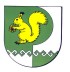 КОМИССИЯПО ПРЕДУПРЕЖДЕНИЮ И ЛИКВИДАЦИИ ЧРЕЗВЫЧАЙНЫХ СИТУАЦИЙ И ОБЕСПЕЧЕНИЮ ПОЖАРНОЙ БЕЗОПАСНОСТИ МО «СЕБЕУСАДСКОЕ СЕЛЬСКОЕ ПОСЕЛЕНИЕ»П Р О Т О К О Лзаседания комиссии д.Себеусад№918  декабря 2019 годаI. Об итогах работы по обеспечению безопасности людей на водных объектах в летнем периоде 2019 года и задачах по предупреждению гибели людей в зимнем периоде 2019-2020 годов.Заслушали информацию главы администрации Букетова Ю.И. о том, что в течение 2019 года для обеспечения безопасности людей на воде было оборудовано 1 место для купания. В местах массового отдыха людей на информационных стендах устанавливались аншлаги с правилами поведения людей. На территории поселения утонувших не было. В период ледостава в осенне-зимний период 2019 года на территории поселения утонувших не было. В районной газете «Моркинская земля» была опубликована 2 статьи по мерам безопасности в период ледостава.Принято решение:1. В период становления  и распада льда:организовать выполнение комплекса дополнительных мероприятий, направленных на обеспечение  безопасности людей на водных объектах,  охрану их жизни  и здоровья, особое внимание обратить на работу с рыбаками и детьми;в опасных местах организовать установку специальных знаков, информирующих население о запрете  выхода на лед с указанием размера штрафных санкций за нарушение запрета;организовать распространение памятки «Осторожно! Тонкий лед!» в местах массового нахождения людей, использования памятки для оформления в организациях, учреждениях и школах уголков по мерам безопасности  на льду и способам организации оказания экстренной помощи людям, провалившимся под лед;совестно с сотрудниками школы организовать работу по доведению до учащихся информации о смертельной опасности выхода на тонкий лед, необходимости соблюдения мер безопасности и порядку действий в экстренных случаях.2. в декабре 2019 года - апреле 2020 года продолжить работу:по мониторингу толщины и состояния льда;по информированию населения о ледовой обстановке на водных объектах, опасности выхода на тонкий лед, об административной ответственности за выход на лед на водных объектах, где установлены запрещающие знаки, своевременному доведению до населения о случаях провала под лед;по проведению собраний граждан с доведением правил поведения и мер безопасности на льду, случаев провала людей под лед и отрывов льда с людьми;3. В срок до 15 января 2020 года спланировать выполнение комплекса мероприятий, направленных на обеспечение безопасного проведения обряда православного праздника «Крещение Господне».4. Предусмотреть в бюджетах финансовые средства на выполнение мероприятий по обеспечению безопасности людей на водных объектах, в том числе на оборудование места для купания, изготовление и установку специальных знаков, информирующих население о запрете купания и выхода на лед,  изготовление и распространение  печатной продукции, агитационных и пропагандистских материалов.5. В срок до 1 апреля 2020 года спланировать мероприятия по оборудованию в 2020 году мест массового отдыха людей на воде.6. Информацию о проведенных мероприятиях и ходе выполнения настоящего решения направлять ежемесячно в отдел ГОиЧС и мобилизационной работе до 5 числа.II. О мерах по обеспечению защиты жизни и здоровья граждан от пожаров и их последствий в новогодние и рождественские праздничные дни на территории Себеусадского сельского поселения.Заслушали информацию главы администрации муниципального образования «Себеусадское сельское поселение» Букетова Ю.И. о необходимости принятия мер по обеспечению защиты жизни и здоровья граждан от пожаров и их последствий в осенне-зимний пожароопасный период, и особенно в новогодние и рождественские праздничные дни на территории Себеусадского сельского поселения, отметили, что необходимо провести комплекс превентивных мероприятий. Принято решение:1. При проведении  праздничных мероприятий и в период нерабочих праздничных дней обеспечить строгое соблюдение требований  пожарной безопасности на объектах муниципальных учреждений, при том:исключить применение пиротехнических изделий в помещениях;при организации и проведении  праздничных фейерверков на открытых площадках и в местах массового пребывания людей обеспечить строгое выполнение требований пожарной безопасности, предусмотренных постановлениями Правительства РФ от 22 декабря 2009года №1052 «об утверждений требований пожарной безопасности при распространении и использовании пиротехнических изделий»,  от 25 апреля 2012 года №390 «О противопожарном режиме».2. Запретить: проведение праздничных мероприятий в учреждениях (на объектах), имеющих нарушения требований пожарной безопасности;применение пиротехнических изделий на всей территории учреждений с круглосуточным пребыванием детей.3. До 20 декабря 2019 года организовать размещение в местах массового пребывания людей памяток о мерах пожарной безопасности при устройстве новогодних елок, электрических гирлянд и применении пиротехнических изделий.4. Определить в местах массовых гуляний специально оборудованные площадки для использования (запуска) пиротехнических изделий, отвечающие требованиям пожарной безопасности и оборудованные необходимыми информационными стендами о способах безопасного запуска пиротехнических изделий;организовать информирование территориального органа управления надзорной деятельности и профилактической работы Главного управления МЧС России по Республики Марий Эл о получении информации о местах изготовления, реализации, хранении, а также применении пиротехнических изделий при проведении культурно-массовых мероприятий на территории муниципального образования;обеспечить проведение расчистки от снега подходов и подъездов
к местам массовых гуляний, торговым центрам, церквям, а также источникам наружного противопожарного водоснабжения;взять на особый контроль работу в выходные и праздничные дни объектов водо- и энергоснабжения населения;обеспечить представление информации о текущей обстановке на территории муниципального образования в праздничные и выходные дни в Единую дежурно-диспетчерскую службу Моркинского муниципального района по существующим каналам телефонной и факсимильной связи ежедневно к 6 час. 00 мин., 14 час. 00 мин., 20 час. 00 мин., в случае возникновения экстренных ситуаций - немедленно;5. Рекомендовать руководителям образовательных и клубных учреждений: провести до начала проведения праздничных мероприятий противопожарные инструктажи, организовать тренировки по отработке планов эвакуации с обязательным отражением данных мероприятий в журнале инструктажей по пожарной безопасности в подведомственных организациях, уделив особое внимание  вопросам содержания путей эвакуации, организации эвакуации в случае пожара, недопущения применения средств пиротехники;соблюдать требования «Правил обеспечения противопожарного режима при распространении и использовании пиротехнических изделий», утвержденных постановлением Правительства РФ от 22.12.2009 №1052 и технического регламента таможенного союза «О безопасности пиротехнических изделий», утвержденного решением комиссии Таможенного союза от 16.08.2011 №770.в целях предупреждения пожаров в подвальных и чердачных помещениях предусмотреть проведение мероприятий по перекрытию доступа в них посторонних лиц;не допускать проведение праздничных мероприятий на объектах с нарушениями требований пожарной безопасности;провести обследования объектов на предмет исправности систем автоматической противопожарной защиты (в том числе провести внеочередную тестовую сработку оборудования, дублирующего сигнал о возникновении пожара на пульт подразделения пожарной охраны), обеспеченности первичными средствами пожаротушения, содержания путей эвакуации. Принять меры по устранению выявленных неисправностей до начала проведения праздничных мероприятий;перед началом мероприятий обеспечить осмотр помещений в целях определения их готовности в части соблюдения мер пожарной безопасности;на время проведения мероприятий организовать дежурство ответственных должностных лиц на сцене и в зрительных залах;6. Руководителям организаций, учреждений: до 20 декабря 2019 г. организовать информирование устроителей мероприятий всех форм собственности по курируемым отраслям о необходимости обеспечения выполнения требований пожарной безопасности при проведении праздничных мероприятий и об уровне ответственности
за несоблюдение требований противопожарных норм провести противопожарные инструктажи и организовать тренировки по отработке планов эвакуации с обязательным отражением данных мероприятий в журнале инструктажей по пожарной безопасности.7. Информацию о проделанной работе представить в сектор по делам ГОЧС и мобилизационной работе  администрации Моркинского муниципального района  до 20 декабря 2019 года и до 20 января 2020 года.IV. О плане работы комиссии по предупреждению и ликвидации чрезвычайных ситуаций и обеспечению пожарной безопасности Себеусадского сельского поселения на 2020 год.Обсудив проект плана работы комиссии по предупреждению и ликвидации чрезвычайных ситуаций и обеспечению пожарной безопасности администрации МО "Моркинский муниципальный район" на 2020 год.Комиссия решила: Утвердить план работы комиссии по предупреждению и ликвидации чрезвычайных ситуаций и обеспечению пожарной безопасности администрации МО " Себеусадское сельское поселение" на 2020 год.I. Об итогах работы по обеспечению безопасности людей на водных объектах в летнем периоде 2019 года и задачах по предупреждению гибели людей в зимнем периоде 2019-2020 годов.Заслушали информацию главы администрации Букетова Ю.И. о том, что в течение 2019 года для обеспечения безопасности людей на воде было оборудовано 1 место для купания. В местах массового отдыха людей на информационных стендах устанавливались аншлаги с правилами поведения людей. На территории поселения утонувших не было. В период ледостава в осенне-зимний период 2019 года на территории поселения утонувших не было. В районной газете «Моркинская земля» была опубликована 2 статьи по мерам безопасности в период ледостава.Принято решение:1. В период становления  и распада льда:организовать выполнение комплекса дополнительных мероприятий, направленных на обеспечение  безопасности людей на водных объектах,  охрану их жизни  и здоровья, особое внимание обратить на работу с рыбаками и детьми;в опасных местах организовать установку специальных знаков, информирующих население о запрете  выхода на лед с указанием размера штрафных санкций за нарушение запрета;организовать распространение памятки «Осторожно! Тонкий лед!» в местах массового нахождения людей, использования памятки для оформления в организациях, учреждениях и школах уголков по мерам безопасности  на льду и способам организации оказания экстренной помощи людям, провалившимся под лед;совестно с сотрудниками школы организовать работу по доведению до учащихся информации о смертельной опасности выхода на тонкий лед, необходимости соблюдения мер безопасности и порядку действий в экстренных случаях.2. в декабре 2019 года - апреле 2020 года продолжить работу:по мониторингу толщины и состояния льда;по информированию населения о ледовой обстановке на водных объектах, опасности выхода на тонкий лед, об административной ответственности за выход на лед на водных объектах, где установлены запрещающие знаки, своевременному доведению до населения о случаях провала под лед;по проведению собраний граждан с доведением правил поведения и мер безопасности на льду, случаев провала людей под лед и отрывов льда с людьми;3. В срок до 15 января 2020 года спланировать выполнение комплекса мероприятий, направленных на обеспечение безопасного проведения обряда православного праздника «Крещение Господне».4. Предусмотреть в бюджетах финансовые средства на выполнение мероприятий по обеспечению безопасности людей на водных объектах, в том числе на оборудование места для купания, изготовление и установку специальных знаков, информирующих население о запрете купания и выхода на лед,  изготовление и распространение  печатной продукции, агитационных и пропагандистских материалов.5. В срок до 1 апреля 2020 года спланировать мероприятия по оборудованию в 2020 году мест массового отдыха людей на воде.6. Информацию о проведенных мероприятиях и ходе выполнения настоящего решения направлять ежемесячно в отдел ГОиЧС и мобилизационной работе до 5 числа.II. О мерах по обеспечению защиты жизни и здоровья граждан от пожаров и их последствий в новогодние и рождественские праздничные дни на территории Себеусадского сельского поселения.Заслушали информацию главы администрации муниципального образования «Себеусадское сельское поселение» Букетова Ю.И. о необходимости принятия мер по обеспечению защиты жизни и здоровья граждан от пожаров и их последствий в осенне-зимний пожароопасный период, и особенно в новогодние и рождественские праздничные дни на территории Себеусадского сельского поселения, отметили, что необходимо провести комплекс превентивных мероприятий. Принято решение:1. При проведении  праздничных мероприятий и в период нерабочих праздничных дней обеспечить строгое соблюдение требований  пожарной безопасности на объектах муниципальных учреждений, при том:исключить применение пиротехнических изделий в помещениях;при организации и проведении  праздничных фейерверков на открытых площадках и в местах массового пребывания людей обеспечить строгое выполнение требований пожарной безопасности, предусмотренных постановлениями Правительства РФ от 22 декабря 2009года №1052 «об утверждений требований пожарной безопасности при распространении и использовании пиротехнических изделий»,  от 25 апреля 2012 года №390 «О противопожарном режиме».2. Запретить: проведение праздничных мероприятий в учреждениях (на объектах), имеющих нарушения требований пожарной безопасности;применение пиротехнических изделий на всей территории учреждений с круглосуточным пребыванием детей.3. До 20 декабря 2019 года организовать размещение в местах массового пребывания людей памяток о мерах пожарной безопасности при устройстве новогодних елок, электрических гирлянд и применении пиротехнических изделий.4. Определить в местах массовых гуляний специально оборудованные площадки для использования (запуска) пиротехнических изделий, отвечающие требованиям пожарной безопасности и оборудованные необходимыми информационными стендами о способах безопасного запуска пиротехнических изделий;организовать информирование территориального органа управления надзорной деятельности и профилактической работы Главного управления МЧС России по Республики Марий Эл о получении информации о местах изготовления, реализации, хранении, а также применении пиротехнических изделий при проведении культурно-массовых мероприятий на территории муниципального образования;обеспечить проведение расчистки от снега подходов и подъездов
к местам массовых гуляний, торговым центрам, церквям, а также источникам наружного противопожарного водоснабжения;взять на особый контроль работу в выходные и праздничные дни объектов водо- и энергоснабжения населения;обеспечить представление информации о текущей обстановке на территории муниципального образования в праздничные и выходные дни в Единую дежурно-диспетчерскую службу Моркинского муниципального района по существующим каналам телефонной и факсимильной связи ежедневно к 6 час. 00 мин., 14 час. 00 мин., 20 час. 00 мин., в случае возникновения экстренных ситуаций - немедленно;5. Рекомендовать руководителям образовательных и клубных учреждений: провести до начала проведения праздничных мероприятий противопожарные инструктажи, организовать тренировки по отработке планов эвакуации с обязательным отражением данных мероприятий в журнале инструктажей по пожарной безопасности в подведомственных организациях, уделив особое внимание  вопросам содержания путей эвакуации, организации эвакуации в случае пожара, недопущения применения средств пиротехники;соблюдать требования «Правил обеспечения противопожарного режима при распространении и использовании пиротехнических изделий», утвержденных постановлением Правительства РФ от 22.12.2009 №1052 и технического регламента таможенного союза «О безопасности пиротехнических изделий», утвержденного решением комиссии Таможенного союза от 16.08.2011 №770.в целях предупреждения пожаров в подвальных и чердачных помещениях предусмотреть проведение мероприятий по перекрытию доступа в них посторонних лиц;не допускать проведение праздничных мероприятий на объектах с нарушениями требований пожарной безопасности;провести обследования объектов на предмет исправности систем автоматической противопожарной защиты (в том числе провести внеочередную тестовую сработку оборудования, дублирующего сигнал о возникновении пожара на пульт подразделения пожарной охраны), обеспеченности первичными средствами пожаротушения, содержания путей эвакуации. Принять меры по устранению выявленных неисправностей до начала проведения праздничных мероприятий;перед началом мероприятий обеспечить осмотр помещений в целях определения их готовности в части соблюдения мер пожарной безопасности;на время проведения мероприятий организовать дежурство ответственных должностных лиц на сцене и в зрительных залах;6. Руководителям организаций, учреждений: до 20 декабря 2019 г. организовать информирование устроителей мероприятий всех форм собственности по курируемым отраслям о необходимости обеспечения выполнения требований пожарной безопасности при проведении праздничных мероприятий и об уровне ответственности
за несоблюдение требований противопожарных норм провести противопожарные инструктажи и организовать тренировки по отработке планов эвакуации с обязательным отражением данных мероприятий в журнале инструктажей по пожарной безопасности.7. Информацию о проделанной работе представить в сектор по делам ГОЧС и мобилизационной работе  администрации Моркинского муниципального района  до 20 декабря 2019 года и до 20 января 2020 года.IV. О плане работы комиссии по предупреждению и ликвидации чрезвычайных ситуаций и обеспечению пожарной безопасности Себеусадского сельского поселения на 2020 год.Обсудив проект плана работы комиссии по предупреждению и ликвидации чрезвычайных ситуаций и обеспечению пожарной безопасности администрации МО "Моркинский муниципальный район" на 2020 год.Комиссия решила: Утвердить план работы комиссии по предупреждению и ликвидации чрезвычайных ситуаций и обеспечению пожарной безопасности администрации МО " Себеусадское сельское поселение" на 2020 год.I. Об итогах работы по обеспечению безопасности людей на водных объектах в летнем периоде 2019 года и задачах по предупреждению гибели людей в зимнем периоде 2019-2020 годов.Заслушали информацию главы администрации Букетова Ю.И. о том, что в течение 2019 года для обеспечения безопасности людей на воде было оборудовано 1 место для купания. В местах массового отдыха людей на информационных стендах устанавливались аншлаги с правилами поведения людей. На территории поселения утонувших не было. В период ледостава в осенне-зимний период 2019 года на территории поселения утонувших не было. В районной газете «Моркинская земля» была опубликована 2 статьи по мерам безопасности в период ледостава.Принято решение:1. В период становления  и распада льда:организовать выполнение комплекса дополнительных мероприятий, направленных на обеспечение  безопасности людей на водных объектах,  охрану их жизни  и здоровья, особое внимание обратить на работу с рыбаками и детьми;в опасных местах организовать установку специальных знаков, информирующих население о запрете  выхода на лед с указанием размера штрафных санкций за нарушение запрета;организовать распространение памятки «Осторожно! Тонкий лед!» в местах массового нахождения людей, использования памятки для оформления в организациях, учреждениях и школах уголков по мерам безопасности  на льду и способам организации оказания экстренной помощи людям, провалившимся под лед;совестно с сотрудниками школы организовать работу по доведению до учащихся информации о смертельной опасности выхода на тонкий лед, необходимости соблюдения мер безопасности и порядку действий в экстренных случаях.2. в декабре 2019 года - апреле 2020 года продолжить работу:по мониторингу толщины и состояния льда;по информированию населения о ледовой обстановке на водных объектах, опасности выхода на тонкий лед, об административной ответственности за выход на лед на водных объектах, где установлены запрещающие знаки, своевременному доведению до населения о случаях провала под лед;по проведению собраний граждан с доведением правил поведения и мер безопасности на льду, случаев провала людей под лед и отрывов льда с людьми;3. В срок до 15 января 2020 года спланировать выполнение комплекса мероприятий, направленных на обеспечение безопасного проведения обряда православного праздника «Крещение Господне».4. Предусмотреть в бюджетах финансовые средства на выполнение мероприятий по обеспечению безопасности людей на водных объектах, в том числе на оборудование места для купания, изготовление и установку специальных знаков, информирующих население о запрете купания и выхода на лед,  изготовление и распространение  печатной продукции, агитационных и пропагандистских материалов.5. В срок до 1 апреля 2020 года спланировать мероприятия по оборудованию в 2020 году мест массового отдыха людей на воде.6. Информацию о проведенных мероприятиях и ходе выполнения настоящего решения направлять ежемесячно в отдел ГОиЧС и мобилизационной работе до 5 числа.II. О мерах по обеспечению защиты жизни и здоровья граждан от пожаров и их последствий в новогодние и рождественские праздничные дни на территории Себеусадского сельского поселения.Заслушали информацию главы администрации муниципального образования «Себеусадское сельское поселение» Букетова Ю.И. о необходимости принятия мер по обеспечению защиты жизни и здоровья граждан от пожаров и их последствий в осенне-зимний пожароопасный период, и особенно в новогодние и рождественские праздничные дни на территории Себеусадского сельского поселения, отметили, что необходимо провести комплекс превентивных мероприятий. Принято решение:1. При проведении  праздничных мероприятий и в период нерабочих праздничных дней обеспечить строгое соблюдение требований  пожарной безопасности на объектах муниципальных учреждений, при том:исключить применение пиротехнических изделий в помещениях;при организации и проведении  праздничных фейерверков на открытых площадках и в местах массового пребывания людей обеспечить строгое выполнение требований пожарной безопасности, предусмотренных постановлениями Правительства РФ от 22 декабря 2009года №1052 «об утверждений требований пожарной безопасности при распространении и использовании пиротехнических изделий»,  от 25 апреля 2012 года №390 «О противопожарном режиме».2. Запретить: проведение праздничных мероприятий в учреждениях (на объектах), имеющих нарушения требований пожарной безопасности;применение пиротехнических изделий на всей территории учреждений с круглосуточным пребыванием детей.3. До 20 декабря 2019 года организовать размещение в местах массового пребывания людей памяток о мерах пожарной безопасности при устройстве новогодних елок, электрических гирлянд и применении пиротехнических изделий.4. Определить в местах массовых гуляний специально оборудованные площадки для использования (запуска) пиротехнических изделий, отвечающие требованиям пожарной безопасности и оборудованные необходимыми информационными стендами о способах безопасного запуска пиротехнических изделий;организовать информирование территориального органа управления надзорной деятельности и профилактической работы Главного управления МЧС России по Республики Марий Эл о получении информации о местах изготовления, реализации, хранении, а также применении пиротехнических изделий при проведении культурно-массовых мероприятий на территории муниципального образования;обеспечить проведение расчистки от снега подходов и подъездов
к местам массовых гуляний, торговым центрам, церквям, а также источникам наружного противопожарного водоснабжения;взять на особый контроль работу в выходные и праздничные дни объектов водо- и энергоснабжения населения;обеспечить представление информации о текущей обстановке на территории муниципального образования в праздничные и выходные дни в Единую дежурно-диспетчерскую службу Моркинского муниципального района по существующим каналам телефонной и факсимильной связи ежедневно к 6 час. 00 мин., 14 час. 00 мин., 20 час. 00 мин., в случае возникновения экстренных ситуаций - немедленно;5. Рекомендовать руководителям образовательных и клубных учреждений: провести до начала проведения праздничных мероприятий противопожарные инструктажи, организовать тренировки по отработке планов эвакуации с обязательным отражением данных мероприятий в журнале инструктажей по пожарной безопасности в подведомственных организациях, уделив особое внимание  вопросам содержания путей эвакуации, организации эвакуации в случае пожара, недопущения применения средств пиротехники;соблюдать требования «Правил обеспечения противопожарного режима при распространении и использовании пиротехнических изделий», утвержденных постановлением Правительства РФ от 22.12.2009 №1052 и технического регламента таможенного союза «О безопасности пиротехнических изделий», утвержденного решением комиссии Таможенного союза от 16.08.2011 №770.в целях предупреждения пожаров в подвальных и чердачных помещениях предусмотреть проведение мероприятий по перекрытию доступа в них посторонних лиц;не допускать проведение праздничных мероприятий на объектах с нарушениями требований пожарной безопасности;провести обследования объектов на предмет исправности систем автоматической противопожарной защиты (в том числе провести внеочередную тестовую сработку оборудования, дублирующего сигнал о возникновении пожара на пульт подразделения пожарной охраны), обеспеченности первичными средствами пожаротушения, содержания путей эвакуации. Принять меры по устранению выявленных неисправностей до начала проведения праздничных мероприятий;перед началом мероприятий обеспечить осмотр помещений в целях определения их готовности в части соблюдения мер пожарной безопасности;на время проведения мероприятий организовать дежурство ответственных должностных лиц на сцене и в зрительных залах;6. Руководителям организаций, учреждений: до 20 декабря 2019 г. организовать информирование устроителей мероприятий всех форм собственности по курируемым отраслям о необходимости обеспечения выполнения требований пожарной безопасности при проведении праздничных мероприятий и об уровне ответственности
за несоблюдение требований противопожарных норм провести противопожарные инструктажи и организовать тренировки по отработке планов эвакуации с обязательным отражением данных мероприятий в журнале инструктажей по пожарной безопасности.7. Информацию о проделанной работе представить в сектор по делам ГОЧС и мобилизационной работе  администрации Моркинского муниципального района  до 20 декабря 2019 года и до 20 января 2020 года.IV. О плане работы комиссии по предупреждению и ликвидации чрезвычайных ситуаций и обеспечению пожарной безопасности Себеусадского сельского поселения на 2020 год.Обсудив проект плана работы комиссии по предупреждению и ликвидации чрезвычайных ситуаций и обеспечению пожарной безопасности администрации МО "Моркинский муниципальный район" на 2020 год.Комиссия решила: Утвердить план работы комиссии по предупреждению и ликвидации чрезвычайных ситуаций и обеспечению пожарной безопасности администрации МО " Себеусадское сельское поселение" на 2020 год.Председатель КЧС и ОПБ администрации МО «Себеусадское сельское поселение»Ю.И.БукетовЮ.И.БукетовСекретарь Комиссии, главный специалист администрации МО «Себеусадское сельское поселение»Г.Н.ИвановаГ.Н.Иванова«ВОЛАКСОЛА ЯЛКУНДЕМ»       ТУРГОЧ КАЙШЕ СИТУАЦИЙ-ВЛАКЫМ ОНЧЫЛГОЧ КОРАНДЫМЕ ДА ПЫТАРЫМЕ ДА ТУЛАЗАП ЛУДЫКШЫДЫМЫЛЫКЫМ ШУКТЫМО ШОТЫШТО КОМИССИЙЖЕ КОМИССИЯПО ПРЕДУПРЕЖДЕНИЮ И ЛИКВИДАЦИИ ЧРЕЗВЫЧАЙНЫХ СИТУАЦИЙ И ОБЕСПЕЧЕНИЮ ПОЖАРНОЙ БЕЗОПАСНОСТИ МО «СЕБЕУСАДСКОЕ СЕЛЬСКОЕ ПОСЕЛЕНИЕ»РЕШЕНИЕ д.Себеусад№9/118  декабря 2019 годаПредседатель КЧС и ОПБ администрации МО «Себеусадское сельское поселение»Ю.И.Букетов«ВОЛАКСОЛА ЯЛКУНДЕМ»       ТУРГОЧ КАЙШЕ СИТУАЦИЙ-ВЛАКЫМ ОНЧЫЛГОЧ КОРАНДЫМЕ ДА ПЫТАРЫМЕ ДА ТУЛАЗАП ЛУДЫКШЫДЫМЫЛЫКЫМ ШУКТЫМО ШОТЫШТО КОМИССИЙЖЕ КОМИССИЯПО ПРЕДУПРЕЖДЕНИЮ И ЛИКВИДАЦИИ ЧРЕЗВЫЧАЙНЫХ СИТУАЦИЙ И ОБЕСПЕЧЕНИЮ ПОЖАРНОЙ БЕЗОПАСНОСТИ МО «СЕБЕУСАДСКОЕ СЕЛЬСКОЕ ПОСЕЛЕНИЕ»РЕШЕНИЕ д.Себеусад№9/218  декабря 2019 годаПредседатель КЧС и ОПБ администрации МО «Себеусадское сельское поселение»Ю.И.Букетов«ВОЛАКСОЛА ЯЛКУНДЕМ»       ТУРГОЧ КАЙШЕ СИТУАЦИЙ-ВЛАКЫМ ОНЧЫЛГОЧ КОРАНДЫМЕ ДА ПЫТАРЫМЕ ДА ТУЛАЗАП ЛУДЫКШЫДЫМЫЛЫКЫМ ШУКТЫМО ШОТЫШТО КОМИССИЙЖЕ КОМИССИЯПО ПРЕДУПРЕЖДЕНИЮ И ЛИКВИДАЦИИ ЧРЕЗВЫЧАЙНЫХ СИТУАЦИЙ И ОБЕСПЕЧЕНИЮ ПОЖАРНОЙ БЕЗОПАСНОСТИ МО «СЕБЕУСАДСКОЕ СЕЛЬСКОЕ ПОСЕЛЕНИЕ»РЕШЕНИЕ д.Себеусад№9/318  декабря 2019 годаПредседатель КЧС и ОПБ администрации МО «Себеусадское сельское поселение»Ю.И.Букетов